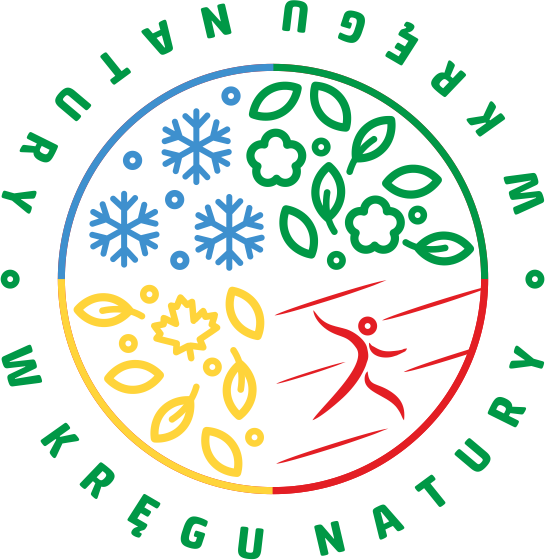 Regulamin cyklu biegów W Kręgu Natury 2020OrganizatorOliwier Kosma 505-260-182 
Piotr Łączniak 510-750-080 E-mail: kontakt@wkregunatury.pl UKS Szopienice 
ul. Obrońców Westerplatte 30, 40-336 Katowice 
Miasto Katowice 
ul. Młyńska 4, 40-098 Katowice Partnerzy i sponsorzy: 

Beka w Piwnicy.
Orzapak sp. z o. o 
Piekarnia-cukiernia Michalski Cel wydarzenia:

Celem wydarzenia jest promocja zdrowego stylu życia, promocje dzielnicy (Szopienice-Burowiec) oraz Miasta Katowice. Cykl biegów „W Kręgu Natury” promuję również zespół przyrodniczo-krajobrazowy „Szopienice-Borki” oraz nowopowstającą Dolinę Pięciu Stawów w Szopienicach, w tym Stawów: Borki, Morawa oraz Hubertus.Termin i miejsce imprez biegowych wchodzących w skład cyklu: - Zielone Borki – 21.03.2020https://zapisy.pomiar-czasu.pl/ii-zielone-borki-v4235- Bieg im. Janusza Sidły – 14.06.2020https://zapisy.pomiar-czasu.pl/vi-bieg-im-janusza-sidly-v4236- Złota Morawa – 17.10.2020https://zapisy.pomiar-czasu.pl/ii-zlota-morawa-v4237- Mroźny Hubertus – 12.12.2020https://zapisy.pomiar-czasu.pl/ii-mrozny-hubertus-v4238Warunki uczestnictwa:Udział w Cyklu nie wymaga dodatkowego zgłoszenia. Cykl nie obejmuje biegów dla dzieciUdział w Cyklu jest bezpłatny. Jedyne opłaty są pobierane w związku ze startem w poszczególnych zawodach na podstawie odrębnych regulaminów.Klasyfikacja indywidualna:1. W ramach Cyklu będą prowadzone następujące klasyfikacje indywidualne: Klasyfikacja biegowa mężczyzn, Klasyfikacja biegowa kobiet, Klasyfikacja Nordic Walking mężczyzn, Klasyfikacja Nordic Walking kobiet. 2. W ramach klasyfikacji przyznawane będą punkty na podstawie miejsc zajętych podczas zawodów wchodzących w skład Cyklu, oddzielnie dla każdej z wskazanych powyżej klasyfikacji. 3. Punkty będą przyznawane zgodnie z poniższym zestawieniem: 4. W przypadku większej liczby dystansów podczas jednych zawodów, każdy dystans będzie punktowany zgodnie z powyższą punktacją. 5. Bieg im. Janusza Sidły to główny bieg Cyklu. Dystanse biegowe i Nordic Walking każdej klasyfikacji podczas Biegu im. Janusza Sidły będą wyżej punktowane tj. liczba punktów za zajęte miejsce z tabeli zawartej w punkcie 6.3 niniejszego Regulaminu będzie mnożona przez współczynnik 1,5.6. Kolejność w klasyfikacji ustala się wg liczby zdobytych punktów(3 najlepsze uzyskane wyniki w Cyklu). W przypadku równej liczby punktów o zajętym miejscu decydują, w kolejności: liczba punktów zdobytych podczas 6. Biegu im. Janusza Sidły, przy równości, jest przyznawane miejsce ex aequo.7. Aby zostać sklasyfikowanym w ramach Cyklu należy ukończyć co najmniej trzy zawody. Klasyfikacja drużynowa:1. W ramach Cyklu będzie prowadzona klasyfikacja drużynowa(min. 3 biegi w Cyklu).2. Drużyna(min. 4 osoby) to grupa zawodników startująca pod wspólną nazwą(zawodnik/zawodniczka nie może startować w innej drużynie w ramach Cyklu). Nazwa drużyny musi być jednobrzmiąca. 3. W ramach klasyfikacji drużynowej przyznawane będą dodatkowe punkty każdej z drużyn(1 punkt jest przyznawany za każdego zawodnika, który ukończył zawody w ramach Cyklu w limicie czasu w biegu lub marszu Nordic Walking). 4. Kolejność w klasyfikacji ustala się wg liczby zdobytych punktów(4 najwyższe miejsca zawodnika/zawodniczki do drużyny w biegu lub marszu) wg tabeli 6.3 niniejszego Regulaminu. W przypadku równej liczby punktów o zajętym miejscu decydują, w kolejności: liczba punktów zdobytych podczas 6. Biegu im. Janusza Sidły, przy równości, jest przyznawane miejsce ex aequo.Nagrody i wyniki:1. W klasyfikacji generalnej Cyklu zostaną nagrodzone następujące klasyfikacje: Klasyfikacja biegowa mężczyzn (za miejsca I – III), Klasyfikacja biegowa kobiet (za miejsca I – III), Klasyfikacja Nordic Walking mężczyzn (za miejsca I – III),Klasyfikacja Nordic Walking kobiet (za miejsca I – III), Klasyfikacja drużynowa (za miejsca I – III). 2. Zawodnicy zostaną nagrodzeni pucharami.3. W zależności od hojności sponsorów organizator zastrzega sobie prawo ufundowania dodatkowych upominków dla zawodników, którzy będą klasyfikowani na wszystkich zawodach lub nagród dla najlepszych zawodników.MiejscePunktyMiejscePunktyMiejscePunktyMiejscePunkty16011302120311025412292219329348132823183384431427241734754015262516356638162526153657361724271437 4834182328133839321922291239210312021301140 <1